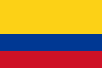 SEGURIDAD SOCIAL PARA PAREJAS DEL MISMO SEXOCorte Constitucional de ColombiaSentencia C-811/07Fecha 03/10/2007AntecedenteLos ciudadanos Magda Carolina López García y Jaime Faiyeth Rodríguez Ruiz, en ejercicio de la acción pública de inconstitucionalidad, consagrada en los artículos 241 y 242 de la Constitución Política, demandaron la expresión “familiar”, contenida en el artículo 163 de la Ley 100 de 1993.Los impugnantes consideran que el artículo 163 de la Ley 100 de 1993 determina quiénes son beneficiarios del régimen contributivo de seguridad social en salud, haciendo referencia continua al concepto de familia, que la misma ley reconoce como la formada por cónyuges o compañeros permanentes –hombre y mujer-. De allí que la ley desconozca que existen parejas homosexuales que de manera responsable se han dispuesto a vivir en compañía, hecho del cual deben desprenderse derechos mutuos que deben ser reconocidos por el Estado.SentenciaDeclarar EXEQUIBLE el artículo 163 de la Ley 100 de 1993, en el entendido que el régimen de protección en ella contenido se aplica también a las parejas del mismo sexo.